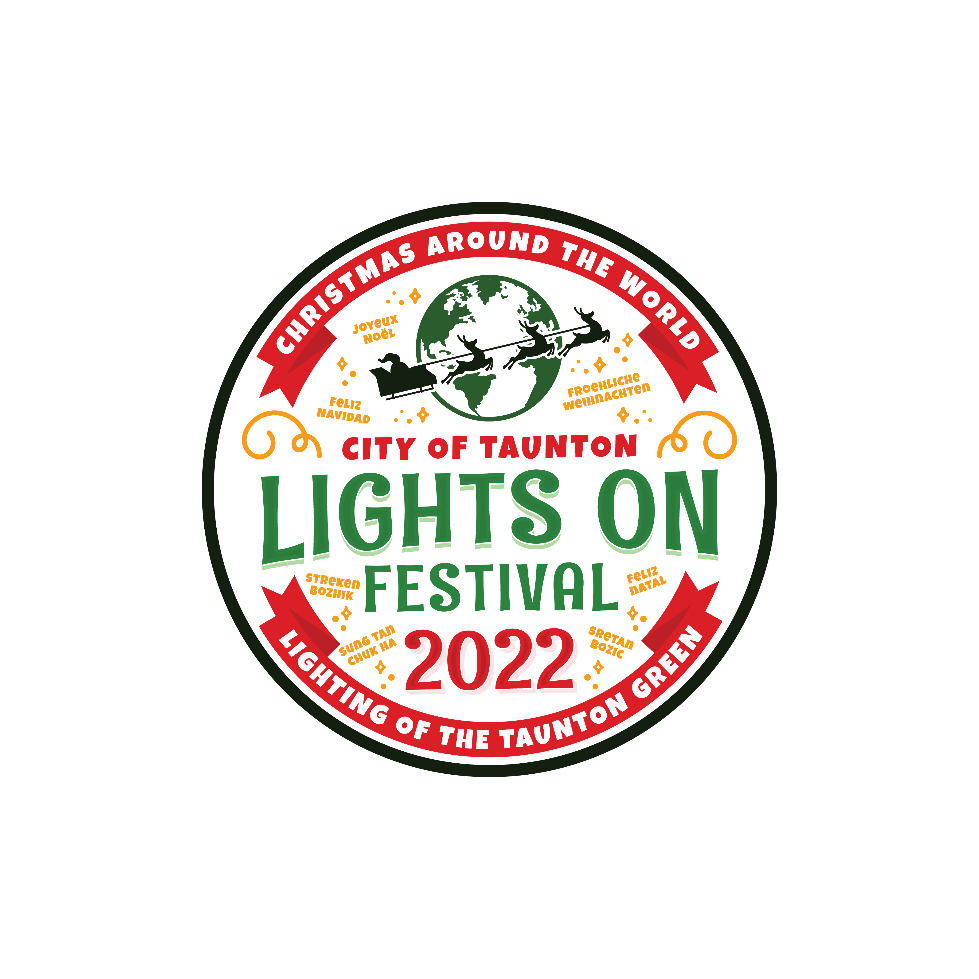 \City of Taunton’s109th Annual Lighting of the Green & Lights On FestivalSaturday December 3, 2022Sponsorship Opportunities2022Page 1 of 3109th Lighting of the Green & Lights On Festival Sponsorship/Advertising FormThe Annual Lighting of the Green and Lights On Festival attracts an average of 10K visitors each year and offers a unique opportunity to showcase the City of Taunton.  With visitors coming from both Taunton and surrounding communities far and wide, this event creates an amazing marketing opportunity for our local businesses.  2022 marks the 109th Lighting of the Green.  The Festival features an average of 45- 50 activity and performance sites around the Downtown area, fireworks, and a large main stage with professional entertainment.  The event is advertised on the Downtown Taunton Foundation, City of Taunton, and Lights On social media pages.  The event has its own website at lightsonfestival.org.  There are several sponsorship and advertising opportunities available.  Please see details below.  Thank you for supporting one of Taunton’s longest running & most joyous traditions!2022 Lights On CommitteeSponsorship Deadlines:Forms and checks must be received by the Lights On Committee by Friday November 4, 2022 or we cannot guarantee your inclusion in printed materials.Logos must be emailed to ekelleher@downtowntaunton.org by Friday November 18, 2022 or we cannot guarantee your inclusion in printed materials.For Premier Sponsors, Lights On promotional video recordings must be completed by the end of October.Page 2 of 3Premier Sponsor	$10,000Logo On cover of event program & mapRepresentative from your business featured in the promotional video for the event (giving a Holiday Greeting from your business, etc.)Logo featured @end of Lights on video feature; video featured on DTF, City & Lights On social media, TCAM & event websiteLogo on banner over BroadwayLogo on lamppost banners on Taunton GreenRecognition from stage during welcoming remarks & 2 seats on main stage during opening ceremony & presentation of plaquesLogo & link to your website on lightsonfestival.org, including a large logo & link on each pageRecognition in press releaseCompany name tagged in ALL social media posts for the eventExtra-large color ad featured in event program mapSite Sponsorship listing on program mapSponsorship site sign displayed at Lights On Festival performance siteSilver Bells Sponsor	$5000Logo featured @end of Lights On promotional video; video featured on DTF, City & Lights On social media, TCAM & event websiteLogo on lamppost banners on Taunton GreenRecognition from stage during welcoming remarksLogo & link to your website on lightsonfestival.orgRecognition in press releaseCompany name tagged in a minimum of 8 Lights On social media postsLarge color ad featured in event program mapSite Sponsorship listing on program mapSponsorship site sign displayed at Lights On Festival performance siteJingle Bells	$2500Recognition from stage during welcoming remarksLogo & link to your website on lightsonfestival.orgRecognition in press releaseCompany name tagged in 6 Lights On social media postsMedium color ad featured in event program mapSite Sponsorship listing on program mapSponsorship site sign displayed at Lights On Festival performance sitePage 3 of 3Sleigh Bells	$1000Logo & link to your website on lightsonfestival.orgRecognition in press releaseCompany name tagged in 3 Lights On social media postsSmall color ad featured in event program mapSite Sponsorship listing on program mapSponsorship site sign displayed at Lights On Festival performance siteSite Sponsor	$500Mini color ad featured in event program mapSite sponsorship listing on program mapSponsorship site sign displayed at Lights On Festival performance siteBusiness name listed on event websiteBusiness name listed on program mapProgram Advertisement	$250Business name listed on event websiteBusiness name listed on program map